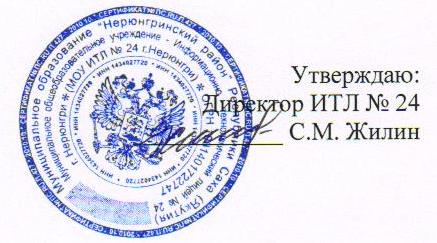 ПЛАНпроведения Всероссийской антинаркотической акции «Сообщи, где торгуют смертью!»в ИТЛ  № 24с 12.03.18г. – 23.03.1 г. – первый этап№Наименование мероприятияСроки исполненияОтветственные1.Организационно-методическое совещание  с классными руководителями по проведению Общероссийской акции «Сообщи,  где торгуют смертью!»12.03.18г.Зам.директора по ВР Тарасенко Г.Е., 2Рекомендации для родителей  с использованием NET школы  «Родителям о наркотиках и последствиях их употребления детьми»В течение периода акцииПсихолог, соц педагог.3.Выпусклицейской газеты «Радуга» с освещением вопросов употребления ПАВмартЗайцева Т.Н., пресс-центр4.Выставка рисунков «Мои замечательные привычки»март Классные руководители 2-5 классы, Давыдова И.Н. 5.Информирование родителей о времени и дате проведения акции и номерах телефонов доверия: номер телефона 4-54-39 круглосуточно Отдел по контролю за оборотом наркотиков в  г. Нерюнгри (ОНК) 46839 (Центр социально – психологической поддержки молодежи)   в течение проведения акции (12-23.03.18г.)Классные руководители 1-11х классовОрганизация телефона доверия 84114762107,почтового ящика для приема писем с обращениями для работников лицея, обучающихся и их родителей. в течение проведения акции (12-23.03.18г.)Соц.педагог Власенко Л.А.,6.Демонстрация видеороликов антинаркотической направленности по лицейскому  ТВ12-23.03.18г.Каленова Е.М.,ТВ студия лицея.7.Размещение на сайте лицея  информции о проведении акции «Сообщи, где торгуют смертью!» 12-23.03.18г.Миколайчук В.А.